Об утверждении графика работы сельского поселения Арслановский сельсоветмуниципального района Буздякский район Республики Башкортостан                              с 19 октября 2020 годаВ соответствии с Федеральным законом от 06 октября 2003 года  №131-ФЗ «Об общих принципах организации местного самоуправления в Российской Федерации»,  в соответствии с Указом Главы Республики Башкортостан от 18 марта 2020 года №УГ-111             ( с последующими изменениями), в связи сохранением  на территории Республики Башкортостан режима «Повышенная готовность»  и угрозой распространения новой коронавирусной инфекции и также на основании письма Администрации Главы Республики Башкортостан от 14 октября 2020 года № 1-1-2476-А,  в целях недопущения ввоза и распространения новой коронавирусной инфекции на территории района:Утвердить график работы сотрудников сельского поселения Арслановский сельсовет муниципального района Буздякский район Республики Башкортостан с 19 октября 2020 года.Сотрудникам сельского поселения Арслановский сельсовет муниципального района, указанным в приложении к настоящему распоряжению, организовать работу в соответствии с графиком.Сотрудники сельского поселения, не указанные в приложении к настоящему распоряжению, продолжают работу в режиме повседневной деятельности.Сотрудникам сельского поселения, в период дистанционной (удаленной) работы на дому, не покидать место проживания без особой необходимости и соблюдать мероприятия, указанные в распоряжении главы Администрации муниципального района от 23 марта 2020 года № 27 «О предотвращении завоза и распространения коронавируса в здании Администрации муниципального района», а также обеспечить доступность мобильных телефонов.Контроль исполнения настоящего распоряжения оставляю за собой.Настоящее распоряжение вступает в силу с 19 октября 2020 года.Глава сельского поселенияАрслановский сельсоветмуниципального районаБуздякский район РБ		    	                 	            В.К.ХафизовПриложениеутверждено распоряжением главыСП Арслановский сельсовет муниципального районаБуздякский район РБ№ 30 от  15 октября 2020 годаГРАФИКработы сотрудников Администрации сельского поселения Арслановский сельсовет муниципального района Буздякский район Республики Башкортостан с 19 октября 2020 годаУправляющий делами  СП:                                             И.ЗиннатуллинаБашҡортостан Республикаhы Бүздəк районымуниципаль районынынАрыслан ауыл советыауыл билəмəhе Хакимиəте452722, Иске Богазы ауылыҮзәк урамы,53/4тел. 2-91-83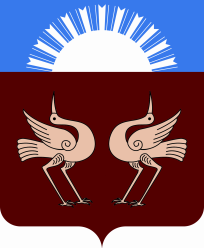 Республика Башкортостан Администрация сельского поселения Арслановский  сельсовет муниципального районаБуздякский район452722, с.Старые Богады                Ул Центральная, 53/4тел. 2-91-83Б О Й О Р О К«15»октябрь 2020 й.         № 30Р А С П О Р Я Ж Е Н И Е«15»октября 2020 г.№п/пФИОПоне-дельникВтор-никСредаЧет-вергПят-ница1234567Хафизов Вакиль КашфулличСалимгареева Венера СултангалиевнаЗиннатуллина Ирина Нуровна– рабочие дни в кабинете– дистанционная (удаленная) работа на дому